Приложение Методические рекомендации
по развитию сети служб медиации (примирения) в образовательных
организациях и в организациях для детей-сирот и детей, оставшихся
без попечения родителей
1. Общие положения.Методические рекомендации по развитию сети служб медиации (примирения) в образовательных организациях и в организациях для детей-сирот и детей, оставшихся без попечения родителей, рекомендуется использовать для формирования медиативных и восстановительных практик в дошкольных, общеобразовательных и профессиональных образовательных организациях, а также организациях для детей-сирот и детей, оставшихся без попечения родителей.Данные методические рекомендации разработаны для использования
в деятельности органов системы профилактики безнадзорности и правонарушений несовершеннолетних, а также организациями, заинтересованными во внедрении медиативной и восстановительной практик в работу с несовершеннолетними и их семьями.В настоящих методических рекомендациях используется терминология, содержащаяся в Концепции развития сети служб медиации в целях реализации восстановительного правосудия в отношении детей, в том числе совершивших общественно опасные деяния, но не достигших возраста,
с которого наступает уголовная ответственность в Российской Федерации,
до 2020 года, утвержденной распоряжением Правительства Российской Федерации от 30 июля 2014 г. № 1430-р: - восстановительное правосудие – новый подход к отправлению правосудия, направленный прежде всего не на наказание виновного путем изоляции его от общества, а на восстановление материального, эмоционально психологического (морального) и иного ущерба, нанесенного жертве, сообществу  и обществу, на осознание и заглаживание вины, восстановление отношений, содействие реабилитации и ресоциализации правонарушителя;
- восстановительный подход – использование в практической деятельности,
в частности в профилактической и коррекционной работе с детьми
и подростками, в том числе при разрешении споров и конфликтов и после
совершения правонарушений, умений и навыков, направленных
на всестороннее восстановление отношений, доверия, материального
и морального ущерба;- медиация – способ разрешения споров мирным путем на основе выработки
сторонами спора взаимоприемлемого решения при содействии нейтрального
и независимого лица – медиатора;- медиативный подход – подход, основанный на принципах медиации,
предполагающий владение навыками позитивного осознанного общения,
создающими основу для предотвращения и (или) эффективного разрешения споров и конфликтов в повседневных условиях без проведения медиации
как полноценной процедуры.Медиативные и восстановительные практики в образовании способствуют формированию культуры диалога, способности людей понимать друг друга и договариваться при решении сложных ситуаций. Часто встречающиеся такие реакции в конфликте как: коммуникативное давление (оскорбление, угрозы, манипуляция, обесценивание и иные), отвержение (травля, изгнание из класса, отчисление из образовательной организации) и наказание или угроза наказанием – деструктивно влияют на атмосферу в образовательной организации и социализацию детей и подростков.Для решения указанных проблемных ситуаций рекомендуется использовать медиативные и восстановительные практики, которые не являются психологическими, педагогическими, юридическими или правозащитными.Медиативные и восстановительные практики могут использоваться
для профилактики и снижения рисков возникновения конфликтных ситуаций
и противоправных действий в образовательной среде. В медиативных
и восстановительных практиках могут участвовать все участники образовательных отношений. В настоящих методических рекомендациях предлагаются две модели
реализации процедур для урегулирования конфликтных и проблемных ситуаций:
- медиативная и восстановительная, которые направлены на мирное урегулирование сложных ситуаций, ответственное принятие решений по урегулированию ситуаций,- сотрудничество, взаимопонимание. Процедуры реализации медиативной
и восстановительной моделей предполагают участие независимого третьего лица, задача которого состоит в организации конструктивного диалога.Указанным моделям в настоящих методических рекомендациях соответствуют два типа служб, которые могут быть созданы в образовательных организациях:1) медиативной модели – службы школьной медиации;
2) восстановительной модели – школьные службы примирения.Ситуации, в которых рекомендуется использовать медиативные
и восстановительные практики;- конфликтная ситуация, возникшая между участниками образовательных
отношений;
- совместная деятельность участников образовательных отношений,
требующая согласования действий и решений;- сложная/проблемная коммуникация в классе/группе;- ситуации с причинением вреда, квалифицируемые как общественно
опасные деяния несовершеннолетних;- конфликты между родителями и детьми, влияющие на образовательный
процесс.2. Функционирование и развитие служб медиации в образовательных организациях В целях реализации медиативного подхода рекомендуется создавать Службы школьной медиации (далее – СШМ), объединяющие различных участников образовательных отношений (сотрудников образовательной организации или организаций для детей-сирот и детей, оставшихся без попечения родителей, обучающихся, их родителей (законных представителей) и иных), направленные на оказание содействия в предотвращении и разрешении конфликтных ситуаций, в профилактической работе и мероприятиях, направленных на работу с последствиями конфликтов, асоциальных проявлений, правонарушений.СШМ рекомендуется создавать приказом образовательной организации
или организации для детей-сирот и детей, оставшихся без попечения родителей.
В целях организации работы СШМ утверждается:1) положение о СШМ, которое согласовывается с советом образовательной
организации или организации для детей-сирот и детей, оставшихся без попечения родителей (совет обучающихся, совет родителей – если таковые имеются);
2) план работы СШМ;3) журнал учета обращений в СШМ.Для функционирования СШМ рекомендуется включить в работу
координатора СШМ, одного или нескольких специалистов СШМ,
а также обучающихся из «групп равных». «Группы равных» – это группа
обучающихся, которая объединена для обучения медиативному подходу с целью приобретения навыков поведения в ситуациях стресса и конфликта,
предупреждения конфликтов среди сверстников. Участие в «группе равных» - это способ, позволяющий приобретать опыт участия в принятии решений,
проявления активной жизненной позиции, уважительного и чуткого отношения  к потребностям окружающих. Организация такого обучения возможна в рамках внеурочной деятельности, на классных часах или любыми другими удобными способами, предусмотренными или отвечающими целям и содержанию основной обучающей программы образовательной организации или организации для детей-сирот и детей, оставшихся без попечения родителей, либо отдельным ее пунктам и программам (например: «Программа воспитания и социализации обучающихся»)Специалистом СШМ может стать сотрудник образовательной организации или организации для детей-сирот и детей, оставшихся без попечения родителей и родитель (законный представитель) обучающегося. Для них рекомендуется повышение квалификации по программе «Школьный медиатор»  72 академических часа. Рекомендуются следующие базовые темы программы:- понятие конфликта;- способы разрешения конфликтов и споров;- стратегии поведения в конфликте;- восприятие и коммуникация;- принципы и понятийный аппарат медиативного подхода;- ценности и понятийный аппарат восстановительного подхода;- техники и инструменты, используемые в работе СШМ(техники и инструменты, используемые в медиации, медиативная беседа, восстановительная беседа, круги сообществ, семейная конференция).Специалист СШМ образовательной организации или организации для детей-сирот и детей, оставшихся без попечения родителей, помогает в разрешении возникающих споров, разногласий, конфликтов при помощи техник и инструментов, используемых в работе СШМ. Одновременно специалист СШМ проводит обучение в «группах равных» и занимается информационно просветительской деятельностью со всеми участниками образовательных отношений (в рамках внеурочной деятельности, на классных часах, родительских собраниях, коллегиальных совещаниях).Координатором СШМ может стать сотрудник образовательной организации или организации для детей-сирот и детей, оставшихся без попечения родителей, который прошел обучение и является специалистом СШМ. Рекомендуется проводить ежегодную ротацию роли координатора СШМ между специалистами СШМ. Координатор СШМ осуществляет координацию действий по плану работы СШМ в образовательной организации и организации для детей-сирот и детей, оставшихся без попечения родителей.Цели СШМ:1) принятие участниками образовательных отношений позиции активного
участия и соизмеримости с собственными возможностями вклада по отношению к развитию благоприятной среды для духовно-нравственного развития, воспитания и социализации обучающихся;2) создание условий для участников образовательных отношений,
при которых становится возможным самостоятельно восстановить нарушенные отношения, доверие, загладить причиненный ущерб (психологический (моральный), материальный);3) развитие участниками образовательных отношений знаний, умений
и навыков конструктивного поведения в конфликте, которые базируются
на таких общечеловеческих ценностях как признание уникальности личности, взаимное принятие, уважение права каждого на удовлетворение собственных потребностей и защиту своих интересов не в ущерб чужим.Задачи СШМ:1) формирование группы, состоящей из участников образовательных
отношений, готовых использовать техники и инструменты, применяемые в работе СШМ при разрешении конфликтных ситуаций, возникающих между участниками образовательных отношений; 2) информационно-просветительская деятельность с участниками
образовательных отношений;3) снижение деструктивного влияния возникающих конфликтов между
участниками образовательных отношений;4) содействие профилактике агрессивных, насильственных и асоциальных
проявлений среди обучающихся, профилактика преступности среди
несовершеннолетних;
5) координация усилий родителей (законных представителей, близких
родственников и иных лиц) и образовательной организации, организации
для детей-сирот и детей, оставшихся без попечения родителей, с целью
предотвращения неблагополучных сценариев развития жизни обучающегося;6) повышение уровня социальной и конфликтной компетентности всех
участников образовательных отношений;7) интеграция медиативных принципов в систему образовательных
отношений.Деятельность СШМ осуществляется с учетом:- добровольного согласия сторон, вовлеченных в конфликт, на участие
в его разрешении при содействии специалиста (-ов) СШМ и/или обучающегося (-ихся) из «группы равных». Допускается направление сторон (-ы) конфликта и их законных (-ого) представителей (-я) на предварительную встречу  со специалистом СШМ, после которой стороны (-а) могут принять самостоятельное решение о дальнейшем участии или неучастии в последующих встречах. Участники (-к) конфликта могут прекратить свое участие, если посчитают (-ет), что продолжение участия в этих встречах нецелесообразно;- конфиденциальности сведений, полученных на встречах со специалистом (-ми) СШМ и/или обучающимся (-имися) из «группы равных». Договоренности и решения, достигнутые сторонами конфликта на этих встречах, могут быть раскрыты третьим лицам только по согласованию со сторонами конфликта;- нейтрального отношения СШМ ко всем участникам конфликта (в том числе
руководящего состава организации). В случае понимания специалистом (-ми)
и/или обучающимся (-имися) невозможности сохранения нейтральности
из-за личностных взаимоотношений с кем-либо из участников, он (-и) должен (-ы) отказаться от продолжения встречи или передать ее другому специалисту (-ам) СШМ и/или обучающемуся (-имся) из «группы равных»;- равноправного участия сторон конфликта в его разрешении, предоставление
равных возможностей высказываться и быть выслушанным, предлагать темы
для обсуждения и вносить предложения по решению конфликта. Участники
в равной степени ответственны за исполнение принятых ими совместно
на взаимоприемлемых условиях решений по конфликту; - взаимного уважения и сотрудничества, которые предполагают уважительный стиль общения, недопустимость взаимных оценок и оскорблений на встречах всех участников встречи, включая специалиста (-ов) СШМ и/или обучающегося (-ихся) из «группы равных»;- ответственного отношения к принятию решения по урегулированию
конфликта, пониманию последствий принятого решения и его исполнению.
(Рекомендуемые техники и инструменты, используемые в работе СШМ,
приведены в приложении  к методическим рекомендациям по развитию сети служб медиации/примирения в образовательных организациях, организациях для детей сирот и детей, оставшихся без попечения родителей.Особенности организации СШМ.СШМ может формироваться в соответствии с теми потребностями
и возможностями, какие присутствуют в той или иной образовательной
организации, организации для детей-сирот и детей, оставшихся
без попечения родителей. СШМ не является ни юридическим лицом,
ни структурным подразделением образовательной организации (если
не созреют предпосылки для иного).При функционировании СШМ рекомендуется учитывать следующие
особенности участия обучающихся:- мнение родителей (законных представителей) об участии своих детей
в «группе равных», в индивидуальных и совместных встречах со специалистом (-ми) СШМ;- возможные трудности обучающегося в проявлении открытости в своих
высказываниях в присутствии взрослых (в том числе родителей (законных
представителей)), как по объективным, так и по субъективным причинам, что будет влиять на результативность самой встречи как для самого обучающегося, так и в целом на разрешение ситуации;- быстрота возникновения конфликтных ситуаций между участниками
образовательных отношений и необходимость оперативно оказать содействие в их разрешении.Специалисту СШМ рекомендуется проявлять внимание к потребностям
обучающегося, его отношению к участию родителей (законных представителей) при индивидуальных и совместных встречах с участием специалиста (-ов) СШМ и/или обучающегося (-ихся) из «группы равных», а также готовность к различным реакциям как со стороны родителей (законных представителей) так и со стороны самих обучающихся.Для эффективного функционирования СШМ рекомендуется осознанное понимание представителями администрации образовательной организации, организации для детей-сирот и детей, оставшихся без попечения родителей, контролирующих организаций, органов системы профилактики безнадзорности и правонарушений несовершеннолетних (комиссии по делам несовершеннолетних и защите их прав, органы опеки и попечительства, подразделения по делам несовершеннолетних органов внутренних дел и другие) важности независимой позиции СШМ.С целью оказания поддержки СШМ в ее функционировании
или ее развитии рекомендуется осуществлять взаимодействие между службами медиации из других образовательных организаций и/или организаций для детей-сирот и детей, оставшихся без попечения родителей, а также с региональными службами медиации (если таковые созданы).3. Функционирование и развитие служб примирения в образовательных организацияхВ целях реализации восстановительного подхода рекомендуется создавать Школьные службы примирения (далее – ШСП) – это оформленное объединение ведущих восстановительных программ (взрослых и школьников-волонтеров), которое проводит восстановительные программы в образовательной организации, а также осуществляет иную деятельность в рамках восстановительного подхода в целях профилактики эскалации конфликтов, сложных ситуаций, деструктивного поведения и правонарушений несовершеннолетних в образовательной организации.
ШСП помогают участникам образовательных отношений в конфликтной/проблемной ситуации укрепить сотрудничество и ответственную позицию, вместе найти решение и согласованно его реализовать.ШСП рекомендуется создавать приказом образовательной организации
или организации для детей-сирот и детей, оставшихся без попечения родителей.В целях организации работы ШСП утверждается положение о ШСП, которое важно согласовать с советом образовательной организации или организации для детей-сирот и детей, оставшихся без попечения родителей (совет обучающихся, совет родителей – если таковые имеются).В ШСП могут входить:1) один или несколько обученных взрослых – ведущих восстановительных
программ, один из которых назначается куратором (руководителем) ШСП; 2) как правило, команда школьников-волонтеров ШСП, проводящих восстановительные программы между сверстниками. В деятельности службы могут принимать участие представители родительского сообщества. Школьников-волонтеров ШСП обучают на тренингах. Для создания ШСП предлагается: 1) выбрать в работе ШСП  одного или нескольких человек, заинтересованных в работе ШСП;2) провести их обучение у практикующих ведущих восстановительных
программ в сфере образовательных отношениях;3) разработать механизмы передачи информации о конфликтах
и правонарушениях в службу примирения;4) разработать формы учета результатов проведения восстановительной
программы (журнал поступления заявок и форму фиксации результата
восстановительной программы).При проведении восстановительной программы по случаю совершенного несовершеннолетним общественно опасного деяния, ведущему восстановительных программ важно понимать юридические последствия проведенной программы и информировать участников о способах учета результатов данной работы
в комиссии по делам несовершеннолетних и защите их прав, правоохранительных органах или суде.Куратору (руководителю) ШСП и ведущим восстановительных программ рекомендуется:1) повышение квалификации по программе «Школьные службы
примирения»  72 академических часа у специалистов по восстановительному
правосудию, имеющих собственную практику проведения восстановительных программ в образовательных организациях;2) участвовать в семинарах, курсах повышения квалификации, конференциях
по восстановительным практикам.Цели ШСП:1) содействие возмещению ущерба при совершении общественно опасных
деяний несовершеннолетними;2) разрешение конфликтных ситуаций;3) профилактика правонарушений и безнадзорности несовершеннолетних;
4) нормализация взаимоотношений участников образовательных отношений
на основе восстановительного подхода.ШСП опираются на восстановительный подход, включающий теоретическую основу и набор способов реагирования на конфликты
и общественно опасные деяния. В рамках восстановительного подхода могут
разрешаться и сложные коммуникативные ситуации, направленные
на восстановление способности людей самим сообща и ответственно разрешать свои ситуации без наказания, отвержения, коммуникативного давления, преимущественно силами сообщества, близких и уважаемых людей. Базовой единицей реализации восстановительного подхода является личная встреча всех заинтересованных сторон для конструктивного решения проблемной ситуации.Задачи ШСП:1) организация деятельности на основе принципов проведения
восстановительных программ;2) снижение административных и ориентированных на наказание реакций
на конфликты, нарушения дисциплины и правонарушения несовершеннолетних;
3) обеспечение доступности деятельности ШСП для всех участников
образовательных отношений и приоритетное использование восстановительного способа разрешения конфликтов и криминальных ситуаций;
4) содействие формированию ценностей примирения у педагогов,
представителей администрации образовательной организации, обучающихся,
законных представителей и ближайшего социального окружения
несовершеннолетнего;
5) поддержка деятельности существующих в образовательной организации
форм управления и воспитания (родительские собрания, педагогические советы, методические объединения, классные часы и иные) на основе ценностей примирения.Восстановительный подход реализуется в восстановительных программах (восстановительная медиация, семейная конференция, круг сообщества). Ведущий восстановительных программ – специалист и/или школьник-волонтер, обученный проведению восстановительных программ. Позиция ведущего восстановительных программ является нейтральной по отношению к участникам ситуации. Он в равной степени поддерживает усилия сторон, направленные на урегулирование конфликтной ситуации и/или восстановительное реагирование на общественно опасное деяние несовершеннолетнего. Ведущий восстановительных программ в коммуникации занимает понимающую (а не экспертную) позицию, не консультирует, не советует, и не оценивает. Он готовит стороны конфликта
к совместной встрече и создает наилучшие условия для реализации в ней ценностей примирения. В результате, стороны начинают понимать друг друга, находят приемлемое для всех участников решение и принимают ответственность за его реализацию без внешнего принуждения.Ценности примирения: 1) принятие самими участниками конфликтной ситуации на себя ответственности по ее урегулированию, исключающей насилие и дальнейшее
причинение вреда;2) восстановление у участников конфликта способности понимать
последствия ситуации для себя, своих родных, второй стороны;3) прекращение взаимной вражды и нормализация отношений;4) ответственность обидчика перед жертвой (если в ситуации был
правонарушитель) состоит в заглаживании причиненного вреда
(или принесенной обиды) насколько возможно силами самого нарушителя;5) выход из состояния жертвы тех, кому были причинены вред, обида
или несправедливость (если такие были в ситуации) за счет заглаживания
обидчиком причиненного жертве вреда, и ответы на волнующие жертву вопросы со стороны обидчика и его близких;6) планирование сторонами конфликта их конкретных действий – кто и что
именно будет делать, что позволит избежать повторения подобных ситуаций
в дальнейшем и не допустить клеймения и отвержения кого-либо из участников;
7) помощь близких и уважаемых сторонами конфликта людей
в актуализации нравственных ориентиров и ценностей, поддержка ими позитивных изменений и выполнение заключенного примирительного договора (плана).Деятельность ШСП осуществляется с учетом:- нейтрального отношения ведущего и самостоятельного нахождения решения самими участниками ситуации. Ведущий не может побуждать стороны к принятию того или иного решения по существу конфликта. Ведущий не является защитником, советчиком или обвинителем для какой-либо из сторон, не выносит решения и в равной степени поддерживает действия участников, направленные на урегулирование ситуации в рамках восстановительного подхода и ценностей примирения;- добровольного участия в восстановительной программе. Допускается
направление участников ситуации на предварительную встречу, но итоговое
решение об участии в общей встрече люди принимают добровольно;
конфиденциальности восстановительной программы – за ее пределы
выносится только то, на что стороны дали свое согласие (договор, соглашение, план действий по решению конфликта и иные договоренности);- информированности сторон ведущим восстановительной программы о сути программы, ее процессе и возможных последствиях;- ответственного отношения сторон за результат, а ведущего – за организацию процесса и за безопасность участников на встрече;
заглаживание вреда – при совершении общественно опасных деяний
ответственность состоит, в том числе, в заглаживании причиненного вреда.Основные восстановительные программы.В качестве восстановительной программы рекомендуется использовать
восстановительную медиацию, в которой помимо ведущих обычно участвуют от 2 до 6 человек. Для работы с группами (класс, родительское собрание) больше подходят технологии Семейный совет и Круги сообществ. Ниже представлены основные программы и типичные ситуации, в которых они применяются. С ситуациями, отмеченными в таблице звездочками (*), рекомендуется
работать специалистам ШСП в сотрудничестве с территориальными службами примирения.Кроме того, может применяться комплекс восстановительных программ. Восстановительный подход помогает в управлении дисциплиной
в классе, при потере управления классом с помощью проведения Круга сообщества.ШСМ также может: организовывать мероприятия
по снижению конфликтности учеников, повышать квалификацию педагогов
и специалистов в рамках восстановительного подхода, создавать пространство для конструктивного партнерства родителей обучающихся и педагогов (классных руководителей), поддерживать атмосферу сотрудничества в образовательной организации, укреплять связи в сообществе.Примерные этапы примирительной программы:1) получение информации о происшествии или запроса;2) проведение индивидуальной/предварительной встречи (или серии встреч) с каждой из сторон;3) проведение общей совместной встречи всех заинтересованных участников для обсуждения ситуации, поиска выходов и разработки согласованного решения, соглашений или плана;4) обратная связь от участников по выполнению принятых ими решений.Взаимодействие служб примирения образовательных организаций
и территориальных служб примирения может способствовать профилактике
безнадзорности и правонарушений несовершеннолетних на территории субъектов Российской Федерации. Оценка качества проведения восстановительных программ на соответствие деятельности ведущего концепции и ценностям восстановительного подхода осуществляется внутри профессионального сообщества. 4. Функционирование и развитие сети служб медиации/примиренияСлужбы медиации и службы примирения, как и их участники, могут
образовывать сообщества, ассоциации, объединения, которые будут входить
в сеть служб медиации/примирения (далее – Сеть). Цель функционирования
и развития Сети, заключается в обеспечении взаимодействия между службами медиации/примирения (далее – Сетевое взаимодействие). Сетевое взаимодействие направлено на обеспечение содержательной и организационной поддержки развитию служб.В целях Сетевого взаимодействия представляется целесообразным: - включить работу школьных служб медиации/примирения в региональные
грантовые программы (при их наличии);- обеспечить обучение специалистов по программам повышения квалификации в сфере восстановительного подхода и медиации в системе образования с обязательным привлечением к проведению обучения специалистов, имеющих восстановительную и/или медиативную практику в сфере образования;- поддержать обучение основам восстановительного подхода и медиации
заинтересованных обучающихся;- включить темы школьных служб медиации/примирения в конкурсы
профессионального мастерства педагогических работников;- осуществлять мониторинг основных показателей проведения
восстановительных программ и медиации;- поддерживать профессиональное сообщество специалистов медиативных
и восстановительных практик в сфере образования, проводить регулярные
региональные конференции, семинары и другие мероприятия;- рассмотреть возможность включения работы по проведению
восстановительных программ и медиации в существующие в субъекте Российской Федерации формы отчетности работы специалистов образовательной сферы.Приложение
Рекомендуемые техники и инструменты, используемые в работе СШМ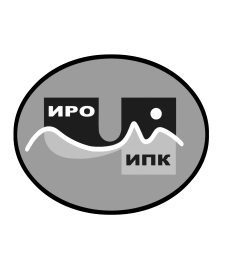 ГОСУДАРСТВЕННОЕ АВТОНОМНОЕУЧРЕЖДЕНИЕ ДОПОЛНИТЕЛЬНОГО ПРОФЕССИОНАЛЬНОГО ОБРАЗОВАНИЯ ЧУКОТСКОГО АВТОНОМНОГО ОКРУГА «ЧУКОТСКИЙ ИНСТИТУТ РАЗВИТИЯ ОБРАЗОВАНИЯ И ПОВЫШЕНИЯ КВАЛИФИКАЦИИ»Центр методического сопровождения учреждений образования Чукотского автономного округаРуководителям муниципальных и государственных образовательных учреждений Чукотского АО 689000 Чукотский автономный округ,  г. Анадырь, ул. Беринга, 7  тел. (8-42722) 2-83-18 E-mail: chiroipk@mail.ru, http://chao.chiroipk.ruОКПО 58002185 ОГРН 1028700589532  ИНН 8709008565  КПП 870901001Руководителям муниципальных и государственных образовательных учреждений Чукотского АО от        «28» ноября  2023  года          № 01-16/716на № _____________________  от ____________________Руководителям муниципальных и государственных образовательных учреждений Чукотского АО Уважаемые коллеги!Администрация государственного автономного учреждения дополнительного профессионального образования Чукотского автономного округа «Чукотский институт развития образования и повышения квалификации» на основании приказа Департамента образования и науки Чукотского АО № 01-21/601 от 01.11.2023 г. направляет Методические рекомендации по развитию сети служб медиации (примирения)
в образовательных организациях и в организациях для детей-сирот и детей,
оставшихся без попечения родителей (Приложение) для использования при формировании медиативных и восстановительных практик в дошкольных, общеобразовательных и профессиональных образовательных организациях, а также организациях для детей-сирот и детей, оставшихся без попечения родителей.Заместитель директора                     	В.Г. Леонова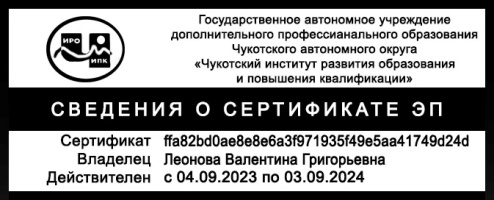 Уважаемые коллеги!Администрация государственного автономного учреждения дополнительного профессионального образования Чукотского автономного округа «Чукотский институт развития образования и повышения квалификации» на основании приказа Департамента образования и науки Чукотского АО № 01-21/601 от 01.11.2023 г. направляет Методические рекомендации по развитию сети служб медиации (примирения)
в образовательных организациях и в организациях для детей-сирот и детей,
оставшихся без попечения родителей (Приложение) для использования при формировании медиативных и восстановительных практик в дошкольных, общеобразовательных и профессиональных образовательных организациях, а также организациях для детей-сирот и детей, оставшихся без попечения родителей.Заместитель директора                     	В.Г. ЛеоноваУважаемые коллеги!Администрация государственного автономного учреждения дополнительного профессионального образования Чукотского автономного округа «Чукотский институт развития образования и повышения квалификации» на основании приказа Департамента образования и науки Чукотского АО № 01-21/601 от 01.11.2023 г. направляет Методические рекомендации по развитию сети служб медиации (примирения)
в образовательных организациях и в организациях для детей-сирот и детей,
оставшихся без попечения родителей (Приложение) для использования при формировании медиативных и восстановительных практик в дошкольных, общеобразовательных и профессиональных образовательных организациях, а также организациях для детей-сирот и детей, оставшихся без попечения родителей.Заместитель директора                     	В.Г. ЛеоноваСитуацияВосстановительная
программаКонфликт между обучающимися, в том числе с участием их
родителей (законных представителей). Пример:
обучающиеся и их родители (законные представители)
изначально не хотят мириться, настроены жаловаться, враждовать и так далее.Восстановительная
медиацияКонфликт между родителем обучающегося и педагогом. * Восстановительная
медиацияМногосторонний конфликт с участием большинства
учеников класса. Конфликт среди группы родителей
обучающихся класса. Класс «поделился» на враждующие
группировки или большая часть класса объединилась против
одного (травля). *Круг сообществаОтсутствие партнерства школы и родителей. Развитие класса
как команды. Профилактика возможных конфликтов.
Формирование нового класса, слияние классов и т.д. *Профилактические
восстановительные
программыКонфликт между педагогами. * Восстановительная
медиацияКонфликт на стадии эскалации с большим числом
участников. В конфликт включились группы родителей
обучающихся, представители администрации
образовательной организации, средств массовой
информации, иногда уполномоченный по правам ребенка в
субъекте Российской Федерации, правоохранительные
органы. *Школьно
родительский советКонфликт в семье. * Восстановительная
медиацияОтсутствие взаимопонимания между родителями и
ребенком, ребенок совершает правонарушения,
систематически пропускает по неуважительным причинам
занятия в образовательной организации, находится в
социально опасном положении и т.д. *Семейный совет
(семейная
конференция)Совершение несовершеннолетним общественно опасного
деяния, в том числе с возбуждением уголовного дела либо
при отказе в его возбуждении, с последующим
рассмотрением ситуации на заседании комиссии по делам несовершеннолетних и защите их прав.
Несовершеннолетний, находящийся в трудной жизненной
ситуации, в конфликте с законом. *Восстановительная
медиация. Семейный
совет (семейная
конференция)Напряженные отношения в «педагогической команде»
(объединение разных педагогических коллективов в единый
образовательный комплекс, назначение нового директора
образовательной организации и т.п.)*Круг сообществаИндивидуальные,
раздельные встречи
(консультации,
подготовка к
совместным встречам)
с участниками
образовательных
отношенийСовместные встречи с участниками образовательных отношенийСовместные встречи с участниками образовательных отношенийСовместные встречи с участниками образовательных отношенийОбучение в «группахравных»Индивидуальные,
раздельные встречи
(консультации,
подготовка к
совместным встречам)
с участниками
образовательных
отношенийОтдельные участники образовательныхотношений (например: между
обучающимся и обучающимся,
педагогом и обучающимся, родителем
обучающегося (законным
представителем) и классным
руководителем, заместителем
руководителя по воспитательной
работе и специалистом
образовательной организации и иными)Семьи, близкихродственников,
заинтересованных
лиц из социального
окружения
обучающегосяГрупп участников
образовательных
отношений (группы:
родителей,
одноклассников,
коллег и иных)Обучение в «группахравных»техника активного
слушания (петля
понимания,
резюмирование,
обобщение,
рефрейминг);
техника работы с
интересами;
техника работы с
чувствами;
техника задавания
вопросов;
медиативная беседа;
восстановительная
беседатехника активного слушания;
техника задавания вопросов;
техника работы с интересами;
техника работы с чувствами;
медиативная беседа;
восстановительная беседатехника активного
слушания;
техника задавания
вопросов;
техника работы с
интересами;
техника работы с
чувствами;
семейная
конференциятехника активного
слушания;
техника задавания
вопросов;
техника работы с
интересами;
техника работы с
чувствами;
круги сообществтехника активного
слушания;
техника задавания
вопросов;
техника работы с
интересами;
техника работы с
чувствами;
круги сообществ